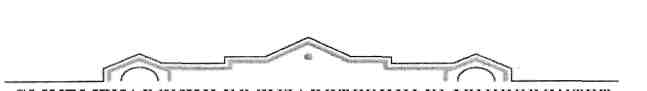 Сыктывкарский государственный университет имени Питирима СорокинаИнститут социальных технологийПолтавский национальный педагогический университет им. В.Г. КороленкоБелорусский государственный педагогический университет имени Максима ТанкаПЕРВОЕ ИНФОРМАЦИОННОЕ ПИСЬМОУважаемые коллеги!Приглашаем вас принять участие в XXI Международной научно-практической конференции студентов, аспирантов и молодых учёных«СОЦИАЛЬНЫЕ ПРОБЛЕМЫ ГЛАЗАМИ МОЛОДЫХ – 2017», которая будет проходить  25-26 апреля 2017 года на базеСыктывкарского государственного университета имени Питирима СорокинаНаправления работы конференции:Социальное благополучие семей и детей.Социальная работа как профессиональная и непрофессиональная деятельность.Современное положение граждан пожилого возраста и инвалидов в социуме.Социальные проблемы в молодежной среде и пути их решения.Здоровый образ жизни и здоровьесберегающие технологии.Актуальные вопросы медико-биологического сопровождения физической культуры и спорта. Формирование безопасной среды жизнедеятельности.Социально-педагогические и социально-психологические проблемы современности.Формы работы конференции: пленарные и секционные заседания, круглые столы, мастер-классы.Требования к содержанию статей:1.Социальная актуальность и новизна проблемы, методов, методик.2. Самостоятельность исследования и анализа материала.3. Соответствие содержания названию.4. Научный стиль, логичность, последовательность изложения материала.5. Развернутые, самостоятельные выводы.6. Аннотация на английском языке (2-4 предложения).7. Виза научного руководителя (для студентов и аспирантов – обязательна).Требования к оформлению статей.Статьи объемом 2-3 страницы (макс.~6750 знаков) формата А4 представляются в редакторе MicrosoftWord для Windows, шрифт –TimesNewRoman, кегль шрифта – 14, интервал – одинарный, поля – 25 мм со всех сторон. Первая строка – название тезисов (заглавными буквами, полужирный шрифт, форматирование по центру); вторая строка – инициалы и фамилия автора (полужирный курсив, форматирование по правому краю); третья строка – название вуза или организации (курсив, форматирование по правому краю). Имя файла – фамилия и инициалы автора латиницей. Список литературы обязателен, должен включать не более 3 источников. В тексте ссылки на цитируемую литературу даются в квадратных скобках [1] в конце предложения перед точкой. Список литературы следует оформлять в порядке ссылок на нее по тексту в соответствии с ГОСТ Р 7.0.5-2008, в списке должны быть только те источники, на которые есть ссылки в тексте.Заявка оформляется отдельным файлом (форма прилагается).Заявку и статью с аннотацией необходимо представить до 1 апреля 2017 года по адресу: 167001 Республика Коми, г. Сыктывкар, ул. Коммунистическая, д. 25, ФГБОУ ВО «Сыктывкарский государственный университет имени Питирима Сорокина», Институт социальных технологий, 82 каб. или по электронной почте: socproblemy@mail.ru .Телефон для справок: +79634887659 – Носова Татьяна Александровна; +79121994323 - Скоробогатая Анастасия Владимировна; (8212) 390-380 –Кривоклуб Александр Сергеевич. Информацию по интересующим вопросам можно получить по электронной почте: socproblemy@mail.ru; ksr@syktsu.ru. 	Для студентов, аспирантов и молодых ученых публикация материалов осуществляется бесплатно. Оргкомитет оставляет за собой право не публиковать тезисы, которые не соответствуют требованиям или представлены позже указанного срока. Второе информационное письмо с программой конференции участникам будет выслано 14 апреля на указанный в заявке электронный адрес.Оплата проезда, проживания, питания за счет участников или командирующей организации.Руководитель рабочей группы, Скоробогатая Анастасия Владимировна, студентка института социальных технологий кафедры социальной работы, 731 гр.Куратор конференции – Носова Татьяна Александровна, кандидат исторических наук, доцент кафедры социальной работы. руководитель научно-образовательного центра «Социотехнопарк».ЗАЯВКА НА УЧАСТИЕв XXI Международной научно-практической конференции студентов,аспирантов и молодых учёных «Социальные проблемы глазами молодых – 2017»*Название учебного заведения /научной или иной организации (полностью) с указанием почтового адреса, телефонаФакультет (институт), курс (группа), кафедра, подразделениеНаучный руководитель: фамилия, имя, отчество, место работы, должность, ученая степень, званиеФамилия, имя, отчество участникаПочтовый адрес (с индексом)Контактный телефон, е-mailНазвание доклада на русском языке (тезисов)Направление, в котором предполагается участвоватьФорма участия в конференции (публикация тезисов, выступление, мастер-класс и др.)Потребность в технических средствах (проектор, компьютер, стенд и др.)Потребность в гостинице________________________* Все строки обязательны для заполнения